 МУНИЦИПАЛЬНОЕ  БЮДЖЕТНОЕОБЩЕОБРАЗОВАТЕЛЬНОЕ УЧРЕЖДЕНИЕ –СРЕДНЯЯ ОБЩЕОБРАЗОВАТЕЛЬНАЯ ШКОЛА №30 г. ОРЛА302029, г. Орел, ул. Деповская, 6 тел/факс: 55 – 38 – 26ПОЛОЖЕНИЕО БРАКЕРАЖНОЙ КОМИССИИМУНИЦИПАЛЬНОЙ БЮДЖЕТНОЙ СРЕДНЕЙОБЩЕОБРАЗОВАТЕЛЬНОЙ ШКОЛЫ №30 Г. ОРЛА1. Общие положенияl .Настоящее положение о бракеражной комиссии в муниципальной бюджетной средней общеобразовательной школе .№30 г. Орла (далее соответственно — Положение, образовательная организация) разработано в соответствии с Федеральным законом от 29.12.2012 N 273-ФЗ «Об образовании в Российской Федерации>>, ГОСТ 319862012 «Межгосударственный стандарт. Услуги общественного питания. Метод органолептической оценки качества продукции общественного питания>>.1.2. Положение составлено в рамках мероприятия ХАССП для контроля за качеством приготовления пищи, соблюдением технологии приготовления пищи и выполнением санитарно-гигиенических требований.1.3. Положение определяет компетенцию, функции, задачи, порядок формирования и деятельности бракеражной комиссии.2. Порядок создания бракеражной комиссии2.1 . Бракеражная комиссия создается приказом директора школы в начале учебного года и формируется общим собранием трудового коллектива образовательной организации. Персональный состав комиссии и сроки ее полномочий утверждаются приказом руководителя образовательной организации.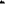 2.2. В состав бракеражной комиссии входят:• Председатель — представитель администрации образовательной организации (ответственный за организацию горячего питания в школе) • Члены комиссии:педагогические работники, представители администрации школы; школьная медсестра (по согласованию);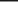 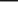 — заведующий производством школьного пищеблока.2.3. Бракеражная комиссия состоит из нечетного количества членов (3 или 5 человек). 2.4. Отсутствие отдельных членов бракеражной комиссии не является препятствием для ее деятельности. Для надлежащего выполнения функций комиссии достаточно не менее трех ее членов.2.5. При необходимости в состав бракеражной комиссии приказом руководителя образовательной организации могут включаться работники, чьи должности не указаны в пункте 2.2 настоящего Положения, а также специалисты и эксперты, не являющиеся работниками образовательной организации.2.5. Председатель бракеражной комиссии является ее полноправным членом. В случае равенства голосов при голосовании голос председателя бракеражной комиссии является решающим.З. Основные цели и задачи бракеражной комиссии3.1. Бракеражная комиссия создается с целью осуществления постоянного контроля качества готовых блюд, приготовленных в пищеблоке образовательной организации.3.2. Задачи бракеражной комиссии:контроль массы всех готовых блюд (штучных изделий, полуфабрикатов, порционных блюд, продукции к блюдам);органолептическая оценка всех готовых блюд (состав, вкус, температура, запах, внешний вид, готовность).Возложение на бракеражную комиссию иных поручений, не соответствующих цели и задачам ее создания, не допускается.Решения, принятые бракеражной комиссией в рамках имеющихся у нее полномочий, содержат указания, обязательные к исполнению всеми работниками образовательной организации либо теми, кому они непосредственно адресованы, если в таких решениях прямо указаны работники образовательной организации.4. Права и обязанности бракеражной комиссии4.1. Бракеражная комиссия вправе:выносить на обсуждение конкретные предложения по организации питания;ходатайствовать о поощрении или наказании работников пищеблока образовательной организации;находиться в помещениях пищеблока для проведения бракеража готовых блюд.4.2. Бракеражная комиссия обязана:ежедневно являться на бракераж готовой пищевой продукции за 20 минут до начала раздачи; о добросовестно выполнять возложенные функции: отбирать пробы готовой пищевой продукции, проводить контрольное взвешивание и органолептическую оценку;выносить одно из трех обоснованных решений: допустить к раздаче, направить на доработку, отправить в брак;  ознакомиться с меню, таблицами выхода и состава продукции, изучить технологические и калькуляционные карты приготовления пищи, качество которой оценивается;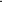 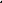 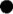 своевременно сообщить руководству образовательной организации о проблемах здоровья, которые препятствуют осуществлению возложенных функций;осуществлять свои функции в специально выдаваемой одежде: халате, шапочке, перчатках и обуви; о перед тем как приступить к своим обязанностям, вымыть руки и надеть специальную одежду;присутствовать на заседании при руководителе образовательной организации по вопросам расследования причин брака готовых блюд;фиксировать результаты бракеража в учетных документах: в журнале бракеража готовой кулинарной продукции и акте выявления брака (по необходимости).Деятельность бракеражной комиссии5.1. Деятельность комиссии регламентируется настоящим Положением, действующими санитарными правилами, ГОСТ.5.2. Для оценки контроля массы и органолептической оценки члены бракеражной комиссии используют порядки, указанные в Приложениях 1 и 2 к настоящему Положению.5.3. Работники образовательной организации обязаны содействовать деятельности бракеражной комиссии: представлять затребованные документы, давать пояснения, предъявлять пищевые продукты, технологические емкости, посуду и т. п.6, Заключительные положения6.1. Члены бракеражной комиссии несут персональную ответственность за выполнение возложенных на них функций и за вынесенные в ходе деятельности решения.Приложение 1 к Положению о бракеражной комиссии в муниципальной бюджетной средней общеобразовательной школе №30 г. ОрлаПОРЯДОК ОЦЕНКИ КОНТРОЛЯ МАССЫ ГОТОВЫХ БЛЮДДля контроля средней массы блюда надо взять электронные или циферблатные весы с ценой деления 2 г и взвесить на них количество продукции, указанной в таблице 1. Затем фактические показатели средней массы продукции надо сравнить с нормами выхода, которые указаны в меню. Если масса имеет отрицательные отклонения, то продукция не допускается к реализации. При вынесении решения учитывается допустимый предел отклонения, указанный в таблице 2.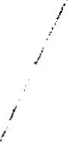 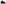 Таблица 1Количество продукции, отбираемое для контрольного взвешиванияТаблица 2Предел допускаемых отрицательных отклонений массы пищевой продукцииПриложение N2 2к Положению о бракеражной комиссии муниципальной бюджетной средней общеобразовательной школы №30 г. Орла ПОРЯДОК ОРГАНОЛЕПТИЧЕСКОЙ ОЦЕНКИ ГОТОВЫХ БЛЮДДля дачи органолептической оценки из общей емкости с готовой пищевой продукцией отбирают бракеражную пробу для каждого члена комиссии в объеме:отрех ложек— жидкой продукции. Содержимое емкости, в которой готовили пищу, перемешивают и отбирают образец продукции на тарелку. У каждого члена комиссии в тестируемой пробе должны содержаться все основные компоненты блюда; оодного ИЗДЕЛИЯ или блюда— продукции плотной консистенции. Блюда и изделия сначала оценивают внешне, а затем нарезают на общей тарелке на тестируемые порции.Для дачи органолептической оценки используют методику, указанную в Таблице 1. Сначала оценивают блюда, имеющие слабовыраженный запах и вкус, затем приступают к продукции с более интенсивными показателями, сладкие блюда дегустируют в последнюю очередь. При дегустации проб продукции сохраняют порядок их представления без возврата к ранее дегустируемым пробам. После оценки каждого образца снимают послевкусие, используя нейтрализующие продукты (белый хлеб, сухое пресное печенье, молотый кофе или негазированную питьевую воду).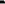 Оценку продукции дает каждый член комиссии с помощью характеристик, которые установлены в Таблице 2. Общую оценку качества готовой продукции рассчитывают как среднее арифметическое значение оценок всех членов комиссии с точностью до одного знака после запятой. В случае обнаружения недостатков или дефектов оцениваемой продукции проводят снижение максимально возможного балла в соответствии с рекомендациями, приведенными в приложении Б к ГОСТ 3 1986-2012.Таблица 1Методика проведения оценки продукцииТаблица 2 Методика дачи оценки продукции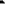 Согласовано:Род.комитет школыПр.№2 от 29.12.2022 Принято:педагогическим советомПр.№4 от 29.12.2022Утверждаю:Директор МБОУ-СОШ №30 г.Орла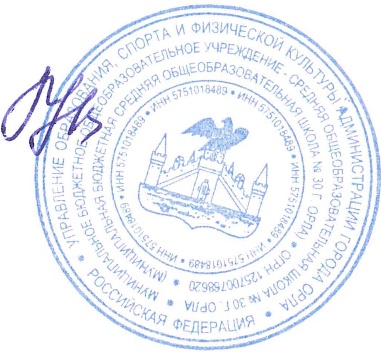 ____________Е.В.КорольковаПр. от 29.12.2022 №117-ДЧто взвешиваютВ каком количествеШтучные полуфабрикаты, кулинарные, кондитерские и булочные изделия10 шт.Блюда:из мяса, мяса птицы, рыбы, кролика, дичи с гарнирами и соусами; из картофеля, овощей, грибов и бобовых; из круп и макаронных изделий с жиром, сметаной или соусом;из яиц, творога со сметаной или соусами; мучные с жиром, сметаной и иными продуктами. А также:холодные и горячие закуски; супы без мяса, мяса птицы, рыбы;десерты, сладкие блюда с сахаром, сиропом, соусом или иными продуктами3 порцииСливочное масло, сметана, соусы10-20 порцийГолубцы, кабачки, помидоры, баклажаны и другие фаршированные овощи2 порцииСупы с мясом, мясом птицы, рыбой, морепродуктами10 порцийСладкие супы с фруктами, гарнирами и сметаной3 порцииБутерброды10 шт.Котлеты, биточки, бифштексы, шницели, тефтели, рулеты из мяса, мяса птицы, рыбы, кролика, дичи, круп, овощей, оладьи, блинчики, блины, сладкие блюда, пирожки и другие кулинарные изделия, в том числе порционируемые10 шт. или порцийГорячие и холодные напитки собственного производства, соки свежевыжатые3 порцииКоктейли собственного производстваКоктейли собственного производства2 порцииНарезанные торты, штучные и нарезанные пирожные, рулеты с начинками, кексы, мучные восточные сладости, пряники, коврижки, булочные изделия, в том числе мучные кулинарные, конфетыНарезанные торты, штучные и нарезанные пирожные, рулеты с начинками, кексы, мучные восточные сладости, пряники, коврижки, булочные изделия, в том числе мучные кулинарные, конфеты10 шт.Масса кулинарных полуфабрикатови изделий, блюд, напитков, г или млПредел допускаемых отрицательных отклоненийПредел допускаемых отрицательных отклоненийМасса кулинарных полуфабрикатови изделий, блюд, напитков, г или млг или мл5—50 включительно1050—100 включительно5—200 включительно5200—300 включительнозоо-500 включительно500-1000 включительно15ПродукцияКак оцениваютСупВначале ложкой отделяют жидкую часть и пробуют. Оценку супа проводят без добавления сметаны. Затем разбирают плотную часть и сравнивают ее состав с рецептурой, например наличие лука или петрушки. Каждую составную часть исследуют отдельно, отмечая соотношение жидкой и плотной частей, консистенцию продуктов, форму нарезки, вкус. Затем пробуют блюдо в целом с добавлением сметаны, если она предусмотрена рецептуройСоусОпределяют консистенцию, переливая тонкой струйкой и пробуя на вкус. Затем оценивают цвет, состав, правильность формы нарезки, текстуру наполнителей, а также запах и вкусВторые, холодные и сладкие блюда или изделияБлюда и изделия с плотной структурой после оценки внешнего вида нарезают на общей тарелке на тестируемые порцииПолуфабрикаты, изделия и блюда из тушеных иОтдельно тестируют овощи и соус, а затем пробуют блюдо в целомзапеченных овощейПолуфабрикаты, изделия и блюда из отварных и жареных овощейВначале оценивают внешний вид — правильность формы нарезки, а затем текстуру (консистенцию), запах и вкусВначале оценивают внешний вид — правильность формы нарезки, а затем текстуру (консистенцию), запах и вкусВначале оценивают внешний вид — правильность формы нарезки, а затем текстуру (консистенцию), запах и вкусПолуфабрикаты, изделия и блюда из круп имакаронных изделийПродукцию тонким слоем распределяют по дну тарелки и устанавливают отсутствие посторонних включений, наличие комков. У макаронных изделий обращают внимание на их текстуру: разваренность и слипаемостьПродукцию тонким слоем распределяют по дну тарелки и устанавливают отсутствие посторонних включений, наличие комков. У макаронных изделий обращают внимание на их текстуру: разваренность и слипаемостьПродукцию тонким слоем распределяют по дну тарелки и устанавливают отсутствие посторонних включений, наличие комков. У макаронных изделий обращают внимание на их текстуру: разваренность и слипаемостьПолуфабрикаты, изделия и блюда из рыбыПроверяют правильность разделки и соблюдение рецептуры; правильность подготовки полуфабрикатов нарезку, панировку; текстуру; запах и вкус изделийПроверяют правильность разделки и соблюдение рецептуры; правильность подготовки полуфабрикатов нарезку, панировку; текстуру; запах и вкус изделийПроверяют правильность разделки и соблюдение рецептуры; правильность подготовки полуфабрикатов нарезку, панировку; текстуру; запах и вкус изделийПолуфабрикаты, изделия и блюда из мяса и птицыОценивают внешний вид блюда в целом и отдельно мясного изделия: правильность формы нарезки, состояние поверхности, панировки. Затем проверяют степень готовности изделий проколом поварской иглой согласно текстуре (консистенции) и цвету на разрезе. После этого оценивают запах и вкус блюда.Для мясных соусных блюд отдельно оценивают все составные части: основное изделие, соус, гарнир; затем пробуют блюдо в целомОценивают внешний вид блюда в целом и отдельно мясного изделия: правильность формы нарезки, состояние поверхности, панировки. Затем проверяют степень готовности изделий проколом поварской иглой согласно текстуре (консистенции) и цвету на разрезе. После этого оценивают запах и вкус блюда.Для мясных соусных блюд отдельно оценивают все составные части: основное изделие, соус, гарнир; затем пробуют блюдо в целомОценивают внешний вид блюда в целом и отдельно мясного изделия: правильность формы нарезки, состояние поверхности, панировки. Затем проверяют степень готовности изделий проколом поварской иглой согласно текстуре (консистенции) и цвету на разрезе. После этого оценивают запах и вкус блюда.Для мясных соусных блюд отдельно оценивают все составные части: основное изделие, соус, гарнир; затем пробуют блюдо в целомХолодные блюда, полуфабрикаты, салаты и закускиОсобое внимание обращают на внешний вид блюда правильность формы нарезки основных продуктов, их текстуруОсобое внимание обращают на внешний вид блюда правильность формы нарезки основных продуктов, их текстуруОсобое внимание обращают на внешний вид блюда правильность формы нарезки основных продуктов, их текстуруСладкие блюдаУчитывают групповые особенности блюд, а также:у желированных блюд, муссов и кремов вначале определяют состояние поверхности, вид на разрезе или изломе и цвет. Кроме того, оценивают способность сохранять форму в готовом блюде. Особое внимание обращают на текстуру, затем оценивают запах и вкус; сладких горячих блюд (суфле, пудинги, гренки, горячие десерты) вначале исследуют внешний вид характер поверхности, цвет и состояние корочки; массу на разрезе или изломе  пропеченность, отсутствие закала. Затем оценивают запах и вкус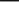 Учитывают групповые особенности блюд, а также:у желированных блюд, муссов и кремов вначале определяют состояние поверхности, вид на разрезе или изломе и цвет. Кроме того, оценивают способность сохранять форму в готовом блюде. Особое внимание обращают на текстуру, затем оценивают запах и вкус; сладких горячих блюд (суфле, пудинги, гренки, горячие десерты) вначале исследуют внешний вид характер поверхности, цвет и состояние корочки; массу на разрезе или изломе  пропеченность, отсутствие закала. Затем оценивают запах и вкусУчитывают групповые особенности блюд, а также:у желированных блюд, муссов и кремов вначале определяют состояние поверхности, вид на разрезе или изломе и цвет. Кроме того, оценивают способность сохранять форму в готовом блюде. Особое внимание обращают на текстуру, затем оценивают запах и вкус; сладких горячих блюд (суфле, пудинги, гренки, горячие десерты) вначале исследуют внешний вид характер поверхности, цвет и состояние корочки; массу на разрезе или изломе  пропеченность, отсутствие закала. Затем оценивают запах и вкусМучные кулинарные полуфабрикаты и изделияИсследуют внешний вид: характер поверхности теста, цвет и состояние корочки у блинов, оладьев, пирожков и т. д., форму изделия. Обращают внимание на соотношение фарша и теста, качество фарша: его сочность, степень готовности, состав. Затем оценивают запах и вкусИсследуют внешний вид: характер поверхности теста, цвет и состояние корочки у блинов, оладьев, пирожков и т. д., форму изделия. Обращают внимание на соотношение фарша и теста, качество фарша: его сочность, степень готовности, состав. Затем оценивают запах и вкусИсследуют внешний вид: характер поверхности теста, цвет и состояние корочки у блинов, оладьев, пирожков и т. д., форму изделия. Обращают внимание на соотношение фарша и теста, качество фарша: его сочность, степень готовности, состав. Затем оценивают запах и вкусМучные кондитерские и булочные полуфабрикаты и изделияОбращают внимание на состояние поверхности, ее отделку, цвет и состояние корочки, отсутствие отслоения корочки от мякиша, толщину и форму изделий. Затем оценивают состояние мякиша: пропеченность, отсутствие признаков непромеса, характер пористости, эластичность, свежесть, отсутствие закала. После этого оценивают качество отделочных полуфабрикатов по следующим признакам: состояние кремовой массы, помады, желе, глазури, ихОбращают внимание на состояние поверхности, ее отделку, цвет и состояние корочки, отсутствие отслоения корочки от мякиша, толщину и форму изделий. Затем оценивают состояние мякиша: пропеченность, отсутствие признаков непромеса, характер пористости, эластичность, свежесть, отсутствие закала. После этого оценивают качество отделочных полуфабрикатов по следующим признакам: состояние кремовой массы, помады, желе, глазури, ихОбращают внимание на состояние поверхности, ее отделку, цвет и состояние корочки, отсутствие отслоения корочки от мякиша, толщину и форму изделий. Затем оценивают состояние мякиша: пропеченность, отсутствие признаков непромеса, характер пористости, эластичность, свежесть, отсутствие закала. После этого оценивают качество отделочных полуфабрикатов по следующим признакам: состояние кремовой массы, помады, желе, глазури, ихпышность, пластичность.изделия в целомДалее оценивают запахи вкусХарактеристики продукцииБалл и оценкаНе имеет недостатков. Органолептические показатели соответствуют требованиям нормативных и технических документов5 баллов(отлично)Имеет	незначительные	или	легкоустранимые	недостатки. Например: типичные для данного вида продукции, но слабовыраженные запах и вкус; неравномерная форма нарезки; недостаточно соленый вкус и т. д.4 балла(хорошо)Имеет значительные недостатки, но пригоден для реализации без переработки. В чиёле недостатков могут быть: подсыхание поверхности; нарушение формы изделия; неправильная форма нарезки овощей; слабый или чрезмерный запах специй; жидкость в салатах; жесткая текстура или консистенция мяса и т. д.3 балла (удовлетвори тельно)Имеет значительные дефекты: присутствуют посторонние привкусы или запахи; пересолено; недоварено; подгорело; утратило форму и т. д.2 балла(неудовлетво рительно)